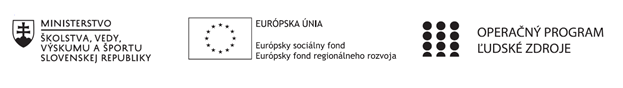 Štvrťročná správa o činnosti pedagogického zamestnanca pre štandardnú stupnicu jednotkových nákladov „hodinová sadzba učiteľa/učiteľov podľa kategórie škôl (ZŠ, SŠ) - počet hodín strávených vzdelávacími aktivitami („extra hodiny“)“Operačný programOP Ľudské zdroje Prioritná os1 Vzdelávanie PrijímateľStredná odborná škola techniky a služieb, Tovarnícka 1609, TopoľčanyNázov projektuZvýšenie kvality odborného vzdelávania a prípravy na Strednej odbornej škole techniky a služiebKód ITMS ŽoP 312011AGX9Meno a priezvisko pedagogického zamestnancaMgr. Ondrej BenkoDruh školy Stredná škola – SOŠ TaS, Tovarnícka 1609, TopoľčanyNázov a číslo rozpočtovej položky rozpočtu projektu4.6.1  Štandardná stupnica jednotkových nákladov ,,hodinová sadzba učiteľa SŠ – zvýšené hodiny strávené vzdelávacími aktivitami (extra hodiny)"Obdobie vykonávanej činnosti01.07.2020 – 30.09.2020Správa o činnosti:    Názov vzdelávacej aktivity – extra hodina :  Základy elektronikyPredmet sa vyučuje v triedach :  III.B – autoopravár-mechanikCieľom aktivity je zlepšiť výsledky žiakov v oblasti prírodovednej gramotnosti  prostredníctvom uplatnenia extra hodín a realizáciou aktivít mimoškolskej činnosti, vzdelávania a kooperácie pedagogických a odborných zamestnancov.Pri vyučovaní tohto predmetu sa použili aktivizujúce , názorno - demonštratívne , aplikačné a praktické metódy vyučovania na získanie požadovaných zručností. Júl – 0August - 0September – odučené témy predmetuTrieda : III.B Základy elektroniky                                                                 Počet – 4 hodiny9.9.2020 Úvodná hodina – zoznámenie sa s predmetom a objasnenie si jeho účel pre daný odbor (1 hodina)11.9.2020 Rezistory, druhy rezistorov – teoretické objasnenie funkcie, použitia a diagnostiky súčiastky a následná praktická činnosť s ňou (1 hodina)23.9.2020 Kondenzátory – teoretické objasnenie funkcie, použitia a diagnostiky súčiastky a následná praktická činnosť s ňou (1 hodina)25.9.2020 Druhy kondenzátorov – teoretické objasnenie funkcie, použitia a diagnostiky súčiastky a následná praktická činnosť s ňou (1 hodina) Spolu odučené hodiny za mesiac júl, august, september:III.B – 4 hodinyVypracoval (meno, priezvisko, dátum)Mgr. Ondrej Benko, 30.09.2020PodpisSchválil (meno, priezvisko, dátum)Mgr. Miloš Kováč, 30.09.2020Podpis